SMART Multi Academy Trust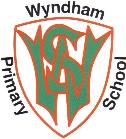 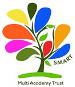 Wyndham Primary SchoolJob Description - Supervisory Assistant Level 1Supervision of pupils taking a school meal as well as other pupils on the site during the mid-day break.Maintaining discipline throughout the lunchtimes break in accordance with guidance given by the Headteacher / Lunchtime Supervisory Team and to report back accordingly.Recording incidents using appropriate procedures, such as incident book or accident book, in order to fulfil the SMART Multi Academy Trust’s legal obligations.Administer first aid.The supervision of pupils returning to the premises at the end of the mid-day break.To promote and implement the SMART Multi Academy Trust’s Equality Policy in all aspects of employment and service delivery.The post holder will have responsibility for promoting and safeguarding the welfare of children and young persons s/he is responsible for, or comes into contact with.SMART Multi Academy Trust is an exempt charity and company limited by guarantee registered in England with company number 10257723. The company's registered office is Wyndham Primary School, Montagu Avenue, Newcastle upon Tyne NE3 4SB.Post TitleSupervisory Assistant Level 1EvaluationGrade: N2Responsible toHeadteacher & HLTAHeadteacher & HLTAResponsible forN/AJob PurposeTo ensure the safety and welfare of pupils on the school siteTo ensure the safety and welfare of pupils on the school siteduring the mid-day break, and for the safe conduct of pupilsduring the mid-day break, and for the safe conduct of pupilsleaving and arriving at the school at the commencement andleaving and arriving at the school at the commencement andnear the end of the mid-day break.near the end of the mid-day break.Main Duties:The following is typical of the duties the post holder will beThe following is typical of the duties the post holder will beexpected to perform. It is not necessarily exhaustive and otherexpected to perform. It is not necessarily exhaustive and otherduties of a similar nature and level may be required from time toduties of a similar nature and level may be required from time totime.